Speaking, Listening and Making Connections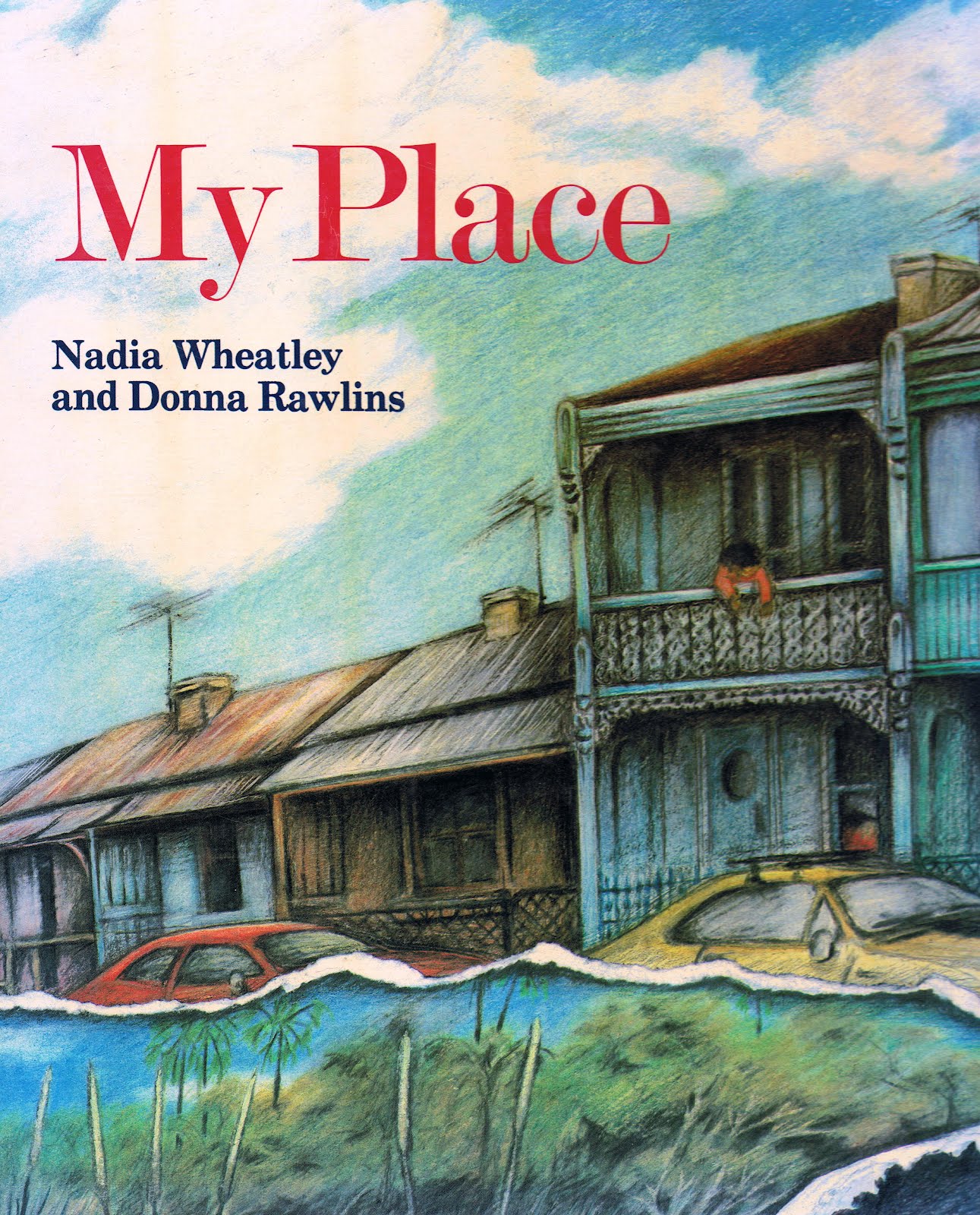 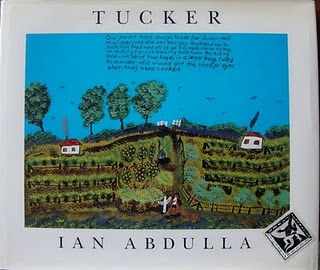 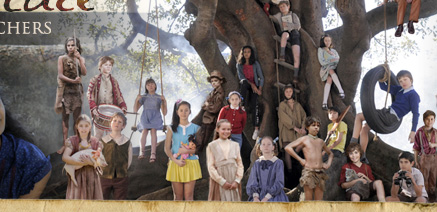 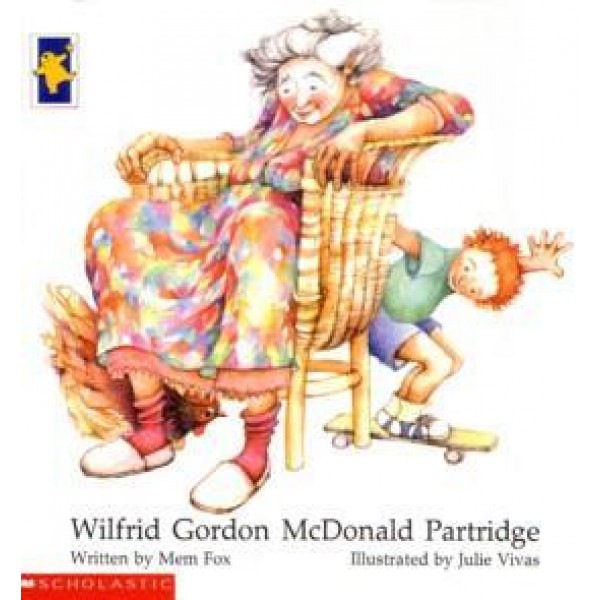 Shared Reading: Wilfrid Gordon Macdonald Partridge by Mem Fox.Class discussion and response to text.  What are memories? How can items we own or have collected invoke memories?  How can items with meaning for us invoke memories in others? What are souvenirs and artefacts? What do these words mean? Share memories and stories.We then watched an episode of My Place 1868: Minna http://www.abc.net.au/abc3/myplace/narrowband/1868/minna.htmThis episode reveals the memories of a Chinese migrant and the importance of his memories and precious photographic glass plate of his wife in China who he hopes to be reunited with and his artefacts from China.Art and memory.Shared Reading: Tucker by Ian Adbulla.Ian Adbulla’s book is a collection of memories and art.  We read the first two memories about fishing and yabbying.  This is followed by class discussion and shared memories of camping, fishing and catching yabbies and crayfish.Images of Ian Adbulla’s work were displayed in the IWB and students created their own landscape memories using black art paper and chalk pastels.Shared Reading: My Place by Nadia Wheatley and Donna RawlinsThis book will be read during the term.  Initial read of first story 1988 to place book and ABC series in context and discuss how we will be examining the book.  Initial class discussion about imagery, mapping and architecture.Homework activity.Students are collecting their own memories and artefacts in a memory box to bring into class.  They will be preparing a short speech to accompany the items and will discuss why the items, photos and souvenirs invoke memories for them.